РОССИЙСКАЯ ФЕДЕРАЦИЯФЕДЕРАЛЬНЫЙ ЗАКОНО ВНЕСЕНИИ ИЗМЕНЕНИЙВ СТАТЬЮ 52 ФЕДЕРАЛЬНОГО ЗАКОНА "О ГОСУДАРСТВЕННОМ КОНТРОЛЕ(НАДЗОРЕ) И МУНИЦИПАЛЬНОМ КОНТРОЛЕ В РОССИЙСКОЙ ФЕДЕРАЦИИ"И СТАТЬЮ 4 ФЕДЕРАЛЬНОГО ЗАКОНА "О ВНЕСЕНИИ ИЗМЕНЕНИЙВ ОТДЕЛЬНЫЕ ЗАКОНОДАТЕЛЬНЫЕ АКТЫ РОССИЙСКОЙ ФЕДЕРАЦИИ"ПринятГосударственной Думой19 июля 2023 годаОдобренСоветом Федерации28 июля 2023 годаСтатья 1Статью 52 Федерального закона от 31 июля 2020 года N 248-ФЗ "О государственном контроле (надзоре) и муниципальном контроле в Российской Федерации" (Собрание законодательства Российской Федерации, 2020, N 31, ст. 5007) дополнить частями 10 - 13 следующего содержания:"10. Контролируемое лицо вправе обратиться в контрольный (надзорный) орган с заявлением о проведении в отношении его профилактического визита (далее также в настоящей статье - заявление контролируемого лица).11. Контрольный (надзорный) орган рассматривает заявление контролируемого лица в течение десяти рабочих дней с даты регистрации указанного заявления и принимает решение о проведении профилактического визита либо об отказе в его проведении с учетом материальных, финансовых и кадровых ресурсов контрольного (надзорного) органа, категории риска объекта контроля, о чем уведомляет контролируемое лицо.12. Контрольный (надзорный) орган принимает решение об отказе в проведении профилактического визита по заявлению контролируемого лица по одному из следующих оснований:1) от контролируемого лица поступило уведомление об отзыве заявления о проведении профилактического визита;2) в течение двух месяцев до даты подачи заявления контролируемого лица контрольным (надзорным) органом было принято решение об отказе в проведении профилактического визита в отношении данного контролируемого лица;3) в течение шести месяцев до даты подачи заявления контролируемого лица проведение профилактического визита было невозможно в связи с отсутствием контролируемого лица по месту осуществления деятельности либо в связи с иными действиями (бездействием) контролируемого лица, повлекшими невозможность проведения профилактического визита;4) заявление контролируемого лица содержит нецензурные либо оскорбительные выражения, угрозы жизни, здоровью и имуществу должностных лиц контрольного (надзорного) органа либо членов их семей.13. В случае принятия решения о проведении профилактического визита по заявлению контролируемого лица контрольный (надзорный) орган в течение двадцати рабочих дней согласовывает дату проведения профилактического визита с контролируемым лицом любым способом, обеспечивающим фиксирование такого согласования, и обеспечивает включение такого профилактического визита в программу профилактики рисков причинения вреда (ущерба) охраняемым законом ценностям.".Статья 2Внести в статью 4 Федерального закона от 30 декабря 2020 года N 509-ФЗ "О внесении изменений в отдельные законодательные акты Российской Федерации" (Собрание законодательства Российской Федерации, 2021, N 1, ст. 48; 2022, N 11, ст. 1596) следующие изменения:1) в части 4 слова "1 января" заменить словами "31 декабря";2) дополнить частью 4.1 следующего содержания:"4.1. Правительство Российской Федерации устанавливает особенности разработки, согласования, проведения экспертизы и утверждения административных регламентов предоставления государственных услуг в 2024 и 2025 годах, в том числе без использования федеральной государственной информационной системы, обеспечивающей ведение федерального реестра государственных услуг.";3) в части 5 слова "1 января" заменить словами "31 декабря".Статья 3Настоящий Федеральный закон вступает в силу со дня его официального опубликования.ПрезидентРоссийской ФедерацииВ.ПУТИНМосква, Кремль4 августа 2023 годаN 483-ФЗ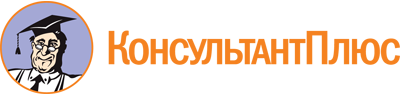 Федеральный закон от 04.08.2023 N 483-ФЗ
"О внесении изменений в статью 52 Федерального закона "О государственном контроле (надзоре) и муниципальном контроле в Российской Федерации" и статью 4 Федерального закона "О внесении изменений в отдельные законодательные акты Российской Федерации"Документ предоставлен КонсультантПлюс

www.consultant.ru

Дата сохранения: 15.08.2023
 4 августа 2023 годаN 483-ФЗ